You are hereby summonsed to attend the December Monthly Meeting of the Hawthorn Parish Council which will be held at 7pm on Monday December 9th, 2019 in the Community Centre.AGENDAApologies: To receive apologies and to approve reasons for absence.Declarations of InterestTo notify of any item on the agenda in which you may have an interest Minutes: To approve the Minutes of the November Monthly Meeting held 18th November 2019Matters of Information 	Reports   Police  Co. Cllr.  Community Centre        Smaller Council Committee  Any other reportsPublic ParticipationResidents are invited to give their views and comments to the Parish Council on issues on this agenda.Correspondence / emails  Financial:  To endorse the monies to be paid by the Clerk since the last meeting / Bank reconciliation3rd Quarter Estimates / Budget for 2020 / 2021Draft agreement of the precept for 2020 / 2021: To be approved January 2020Financial / Action Plan 2020 / 2021: To approvePre-planning application protocol: To approveTraining EventsCurrent Planning ApplicationsEvents / InformationChristmas Turn on Lights and Snowman competitionNorman Hughes AwardVE Day CelebrationsKeeping You in the know Progress ReportDate of the next meeting:  Monthly Meeting: Monday January 20th, 2020Lesley Swinbank (Parish Clerk)  2nd December 2019The Press and Public are very welcome to attend this meeting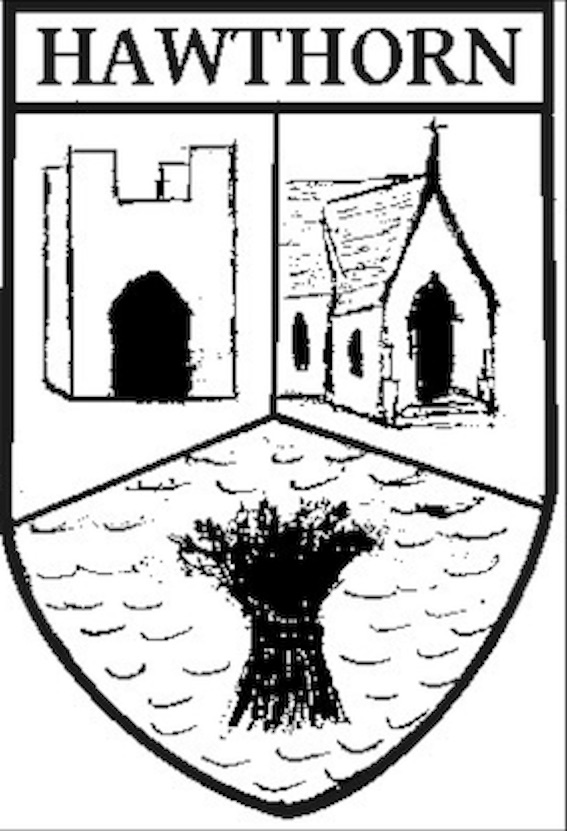 Hawthorn Parish CouncilChairman: Cllr. A. AskewClerk to the Council: Lesley Swinbank MBA, FSLCCSpringwell House, Spring Lane, Sedgefield Co. Durham. TS21 2HSTel. 01740 622429Email: clerk@hawthornparish.co.uk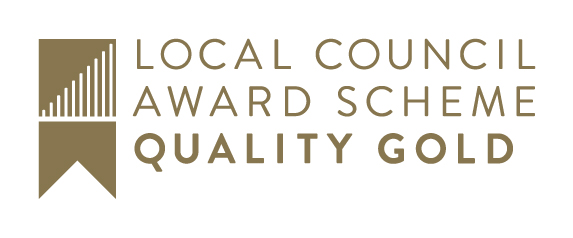 